	         CHCORI   		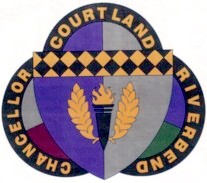 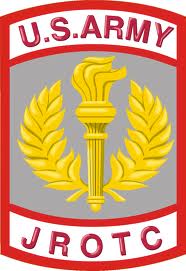 Battalion Boosters Membership ApplicationParents and/or Guardian: Please complete and return to the Booster Board or a JROTC Instructor.  E-mail chcori.boosters@yahoo.comCadet Name:____________________________________ School:   Courtland   Riverbend  ChancellorParent/Guardian Name: ____________________________________________________________Address: ________________________________________________________________________Phone(s)  Home: __________________   Cell: __________________   Work: _________________E-mail address(es): ____________________________       ________________________________Team(s):   ____Drill     ____Raider    ____Color Guard    ____Academic    ____LeadershipAdult Volunteer(s):  _____Drill Competition  _____Raider Competition   _____ Gatherings_________________________________________________________________________________________________Cadet Name:____________________________________  School:   Courtland   Riverbend  Chancellor$         10.00              Membership  			               Booster Club Board 2015-2016 School Year  									   President – Roksana Weaver$_______________ Voluntary Donation   		                Vice President – Cheryl Blackwelder				   					   Treasurer – Tanya Wright$_______________ Total Enclosed                                                 Secretary – Jill Rangel    